Ветераны Осинского района Великой Отечественной войны 1941-1945 г.г.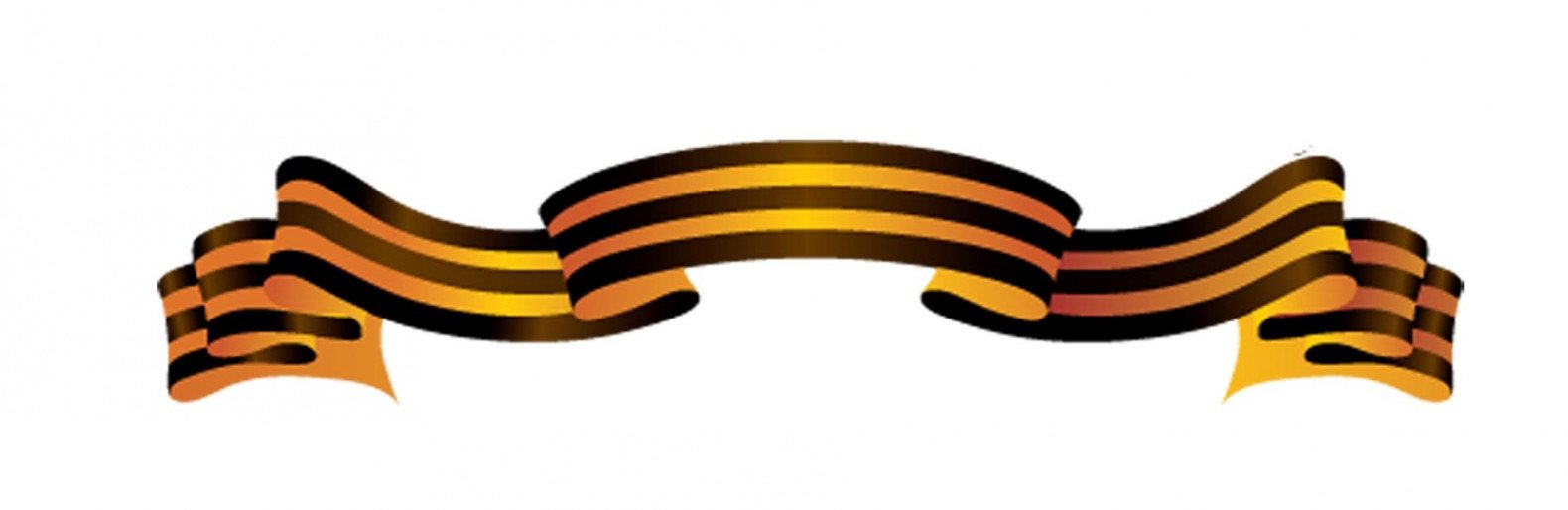 Бессмертный полк https://youtu.be/TYhoBfZqXJ0Я помню! Я горжусь!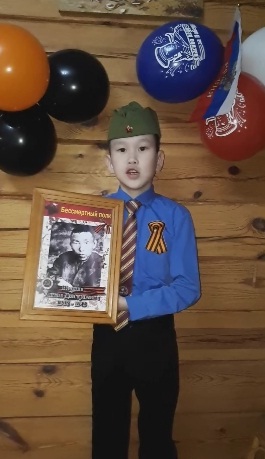 Иванов Дмитрий, 4 б класс. Просмотр в 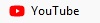 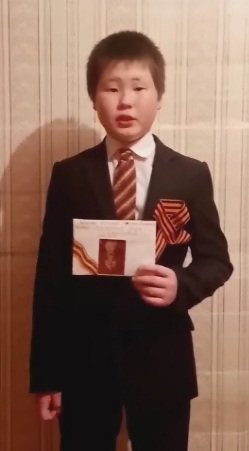 Личин Леон, 4 б класс. Просмотр в 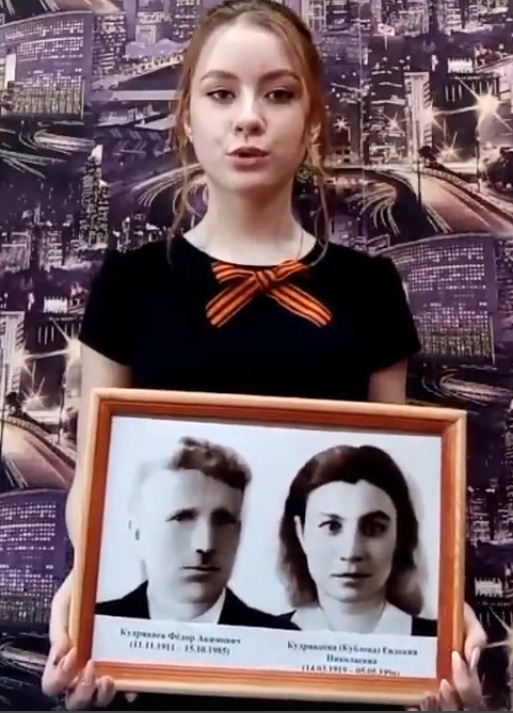 Москвитина Ксения, 8 а класс. Просмотр по ссылке.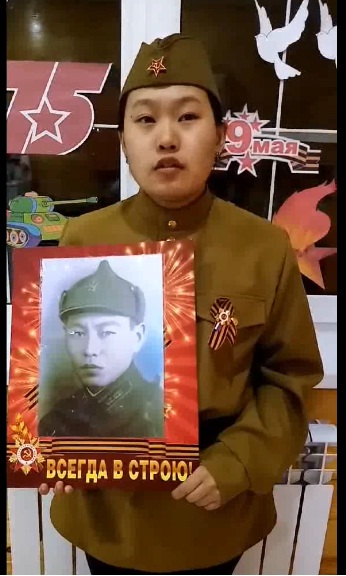 Эшметова Яна, 9 а класс. Просмотр в 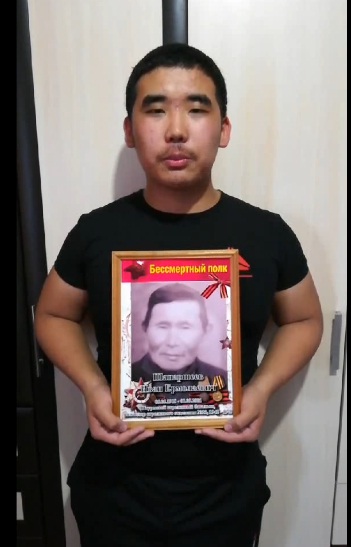 Корсаков Дмитрий, 9 а класс. Просмотр в 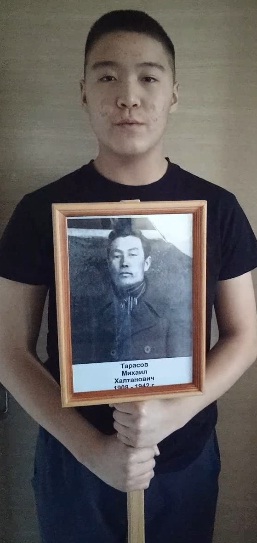 Тарасов Алдар, 9 а класс. Просмотр в 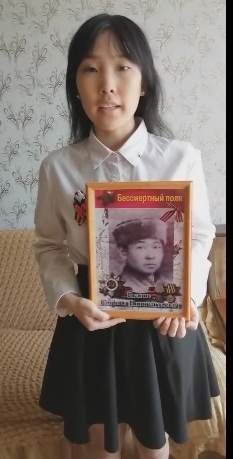 Золотова Юлия, 10 класс. Просмотр в 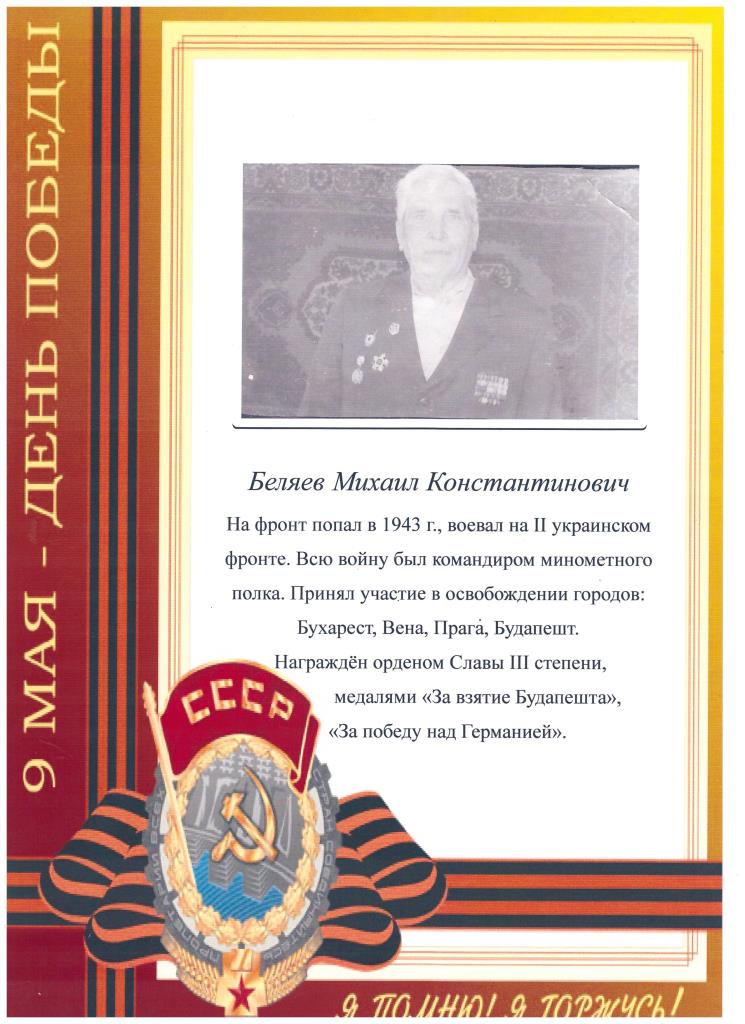 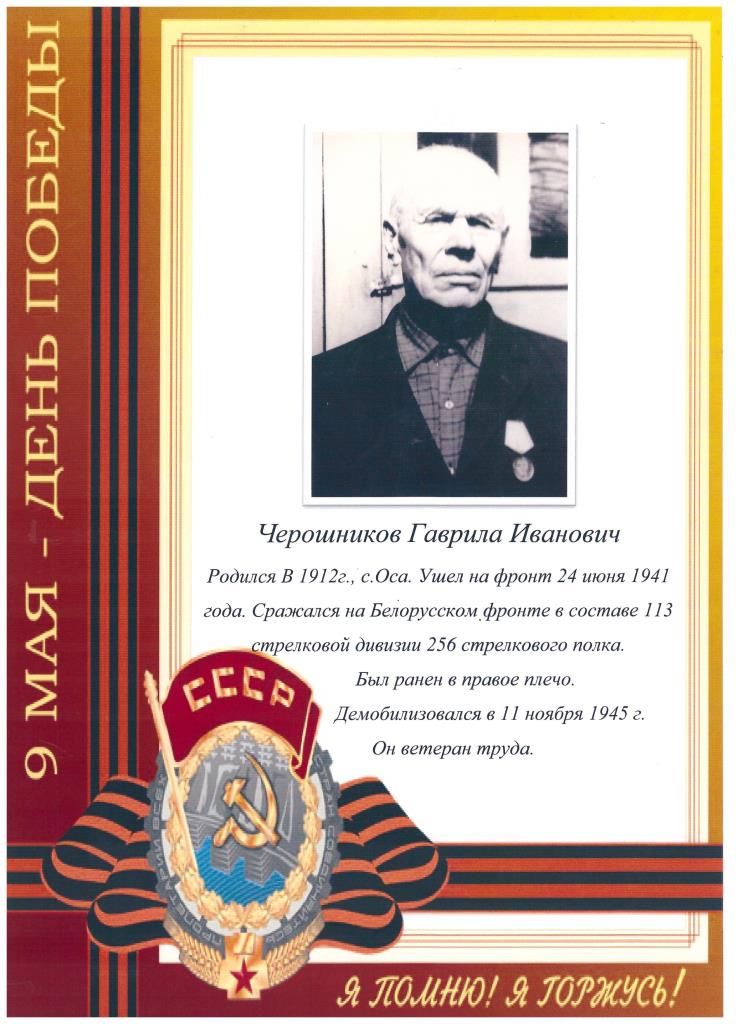 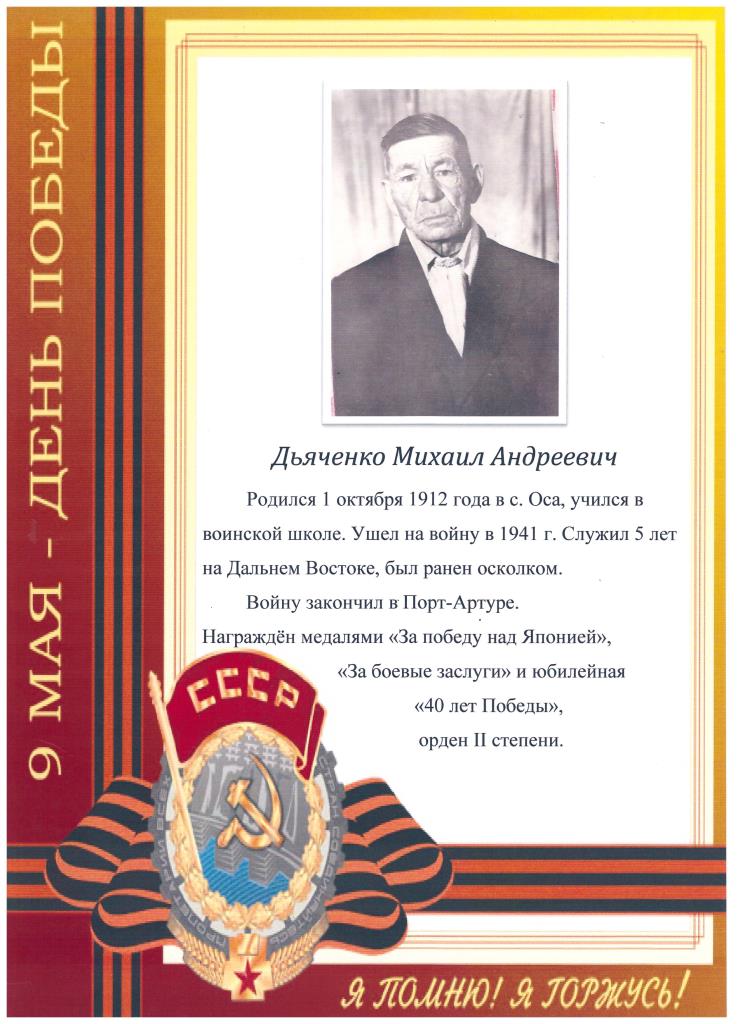 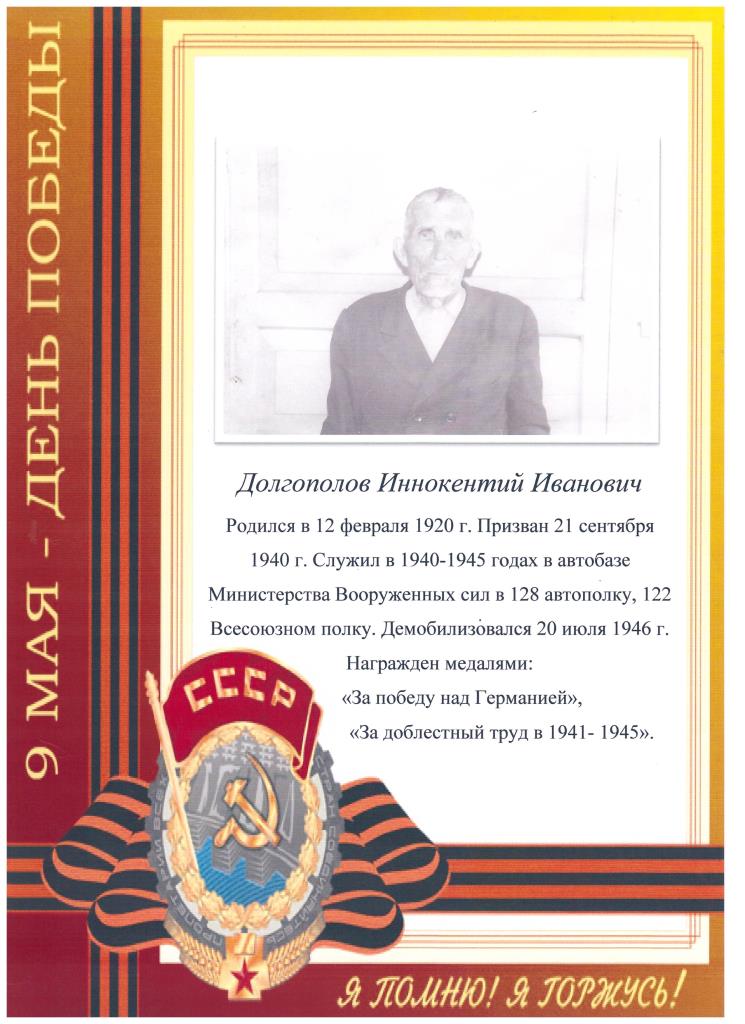 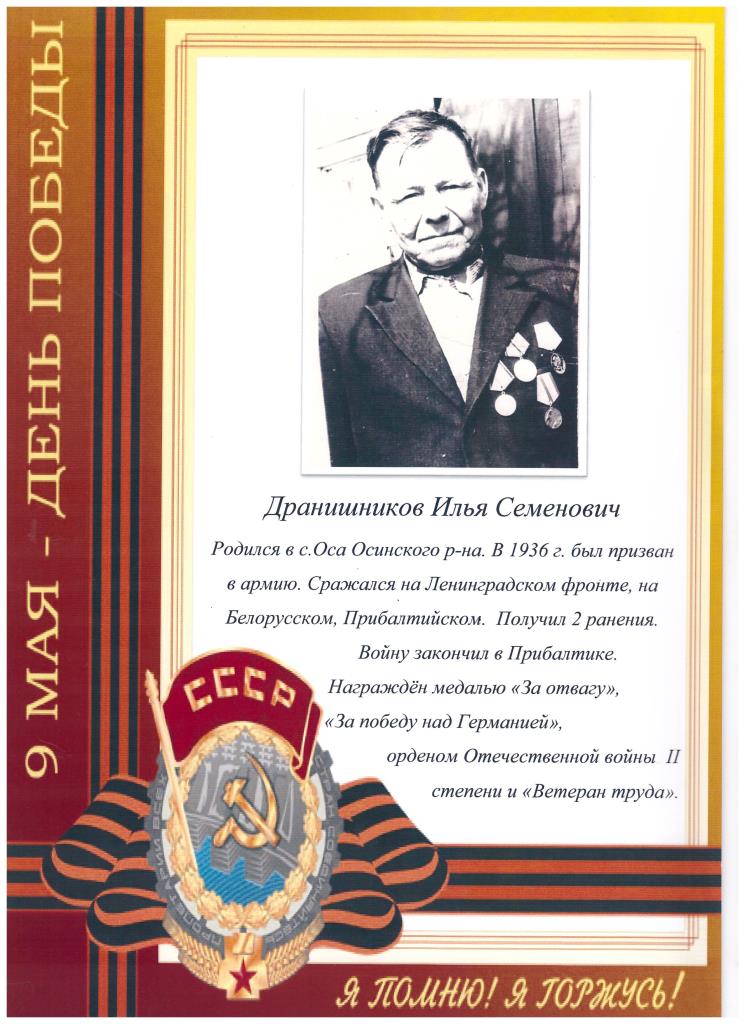 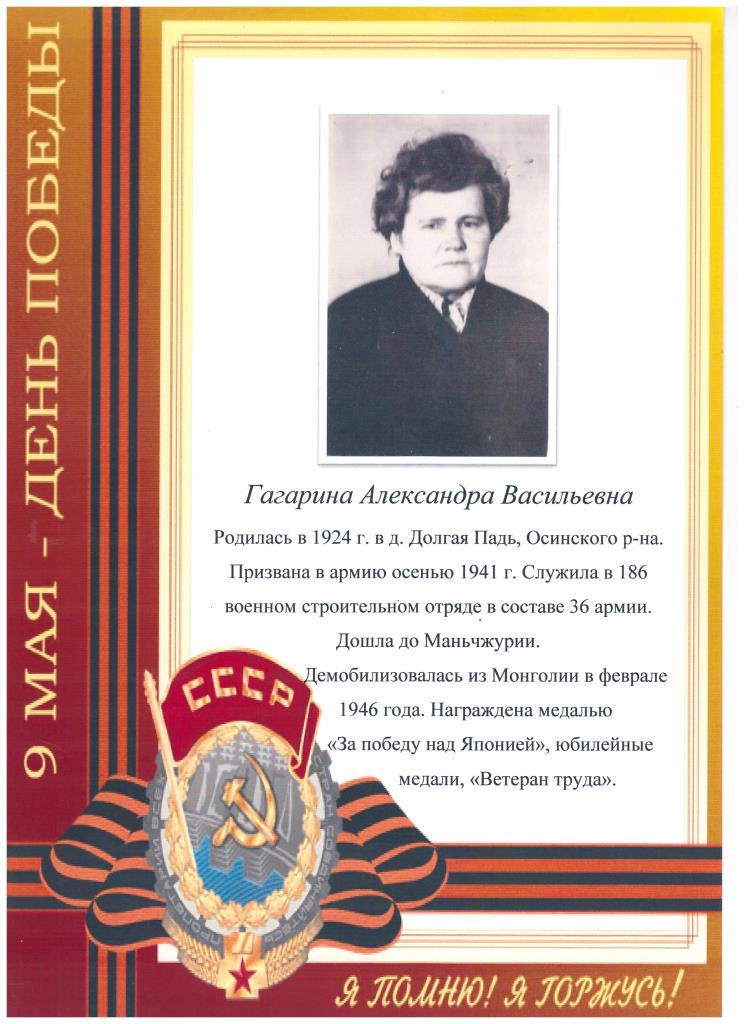 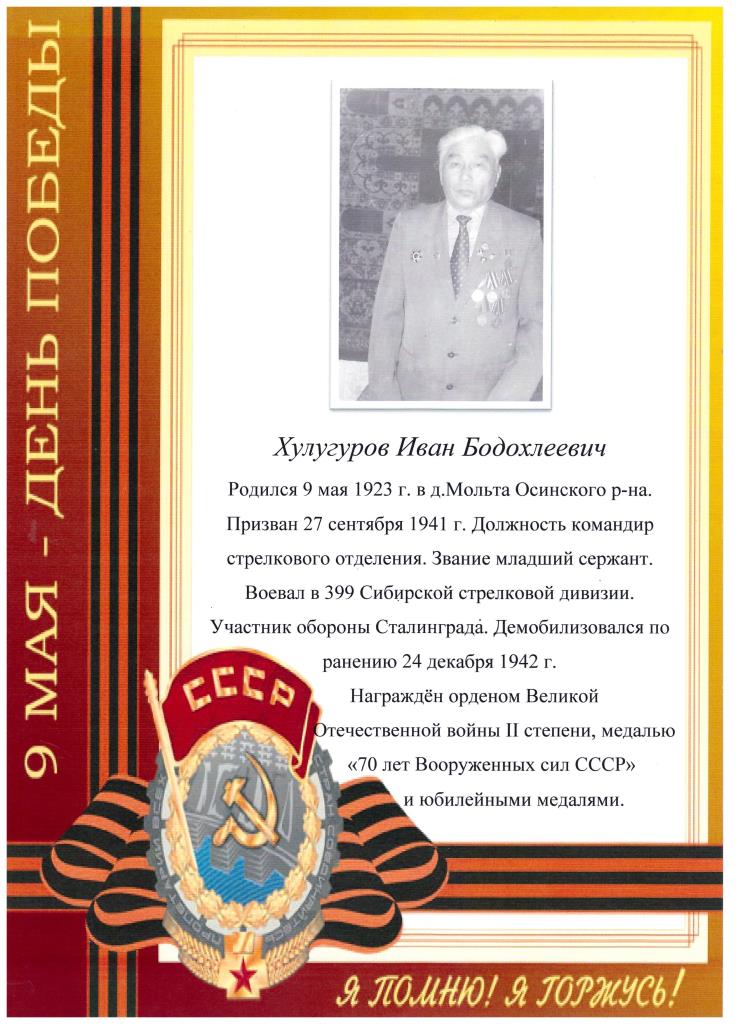 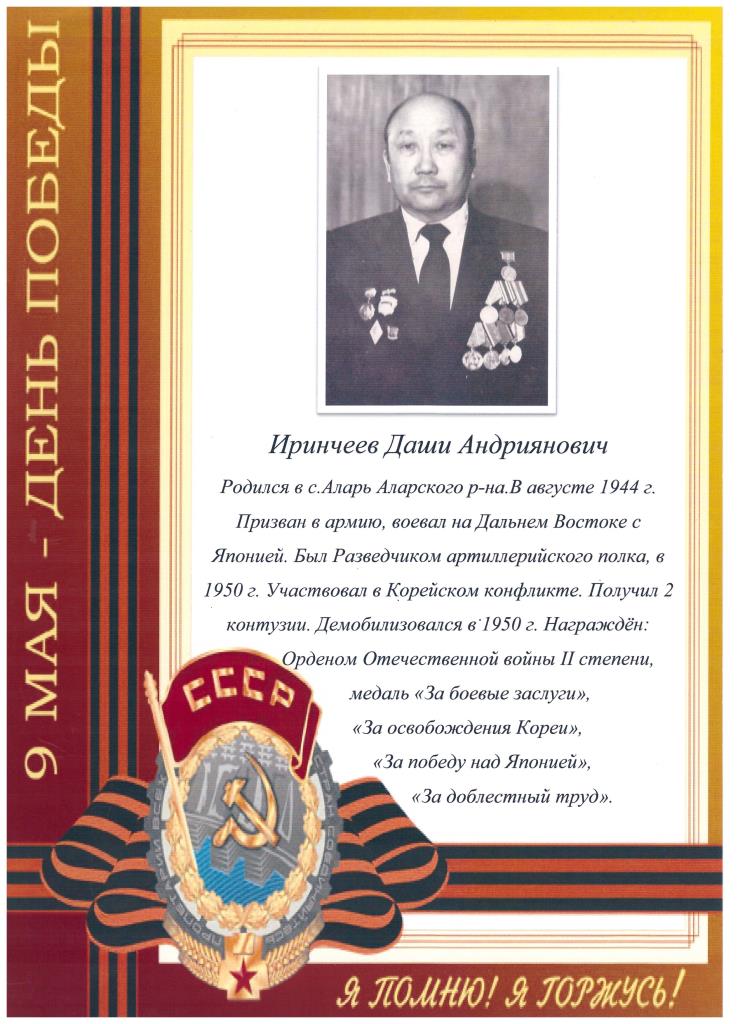 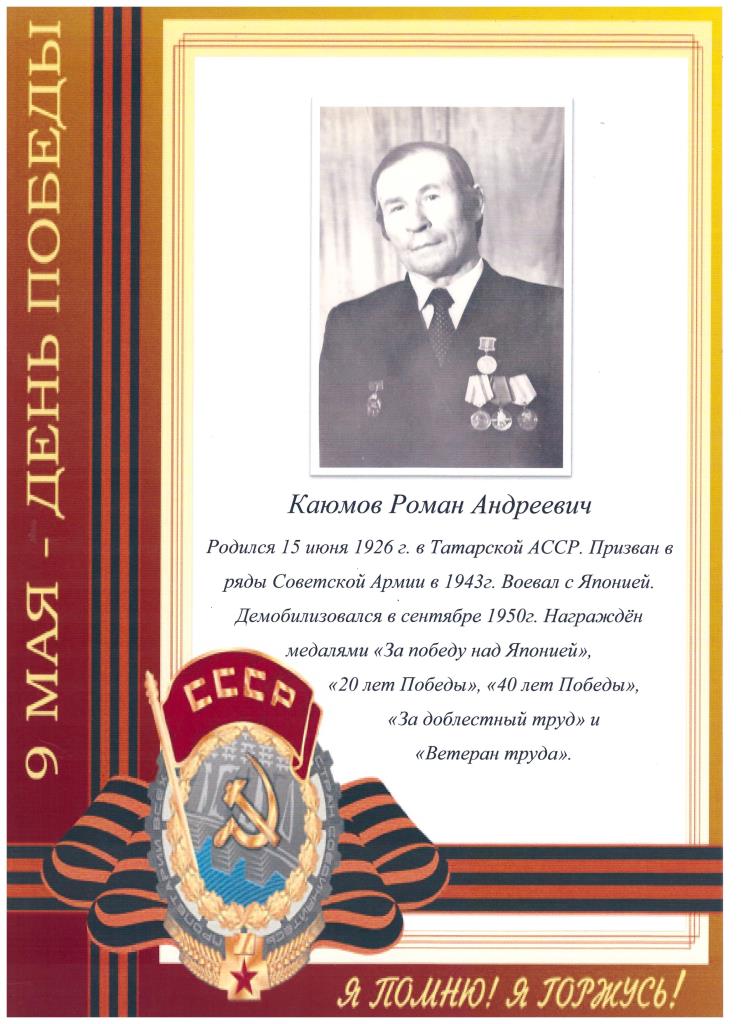 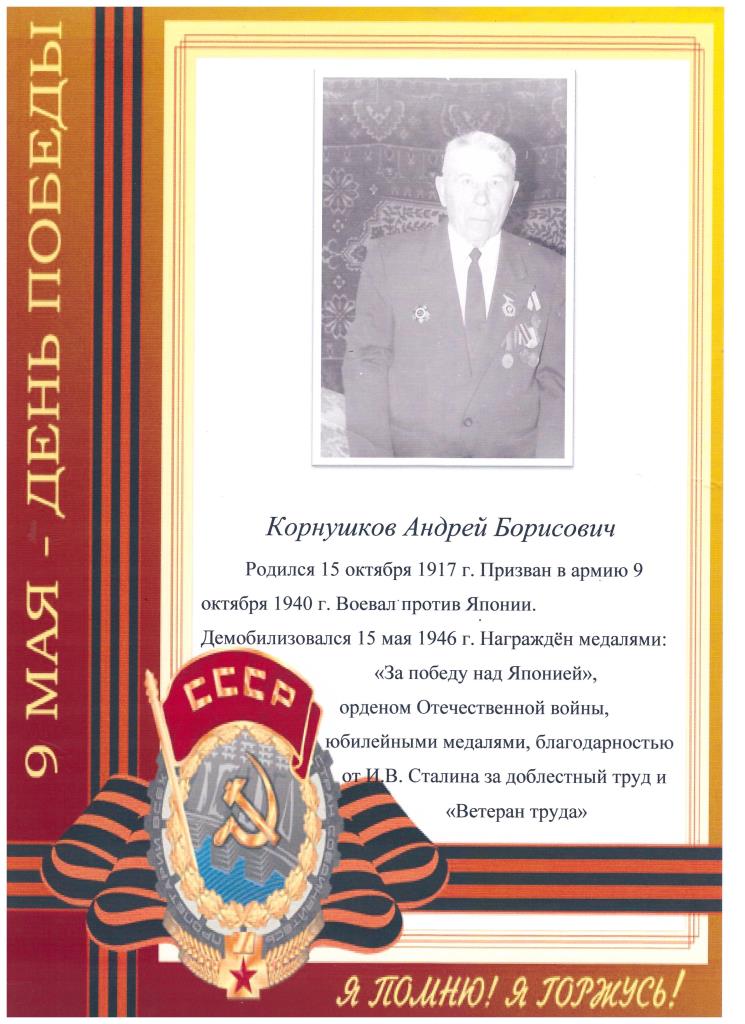 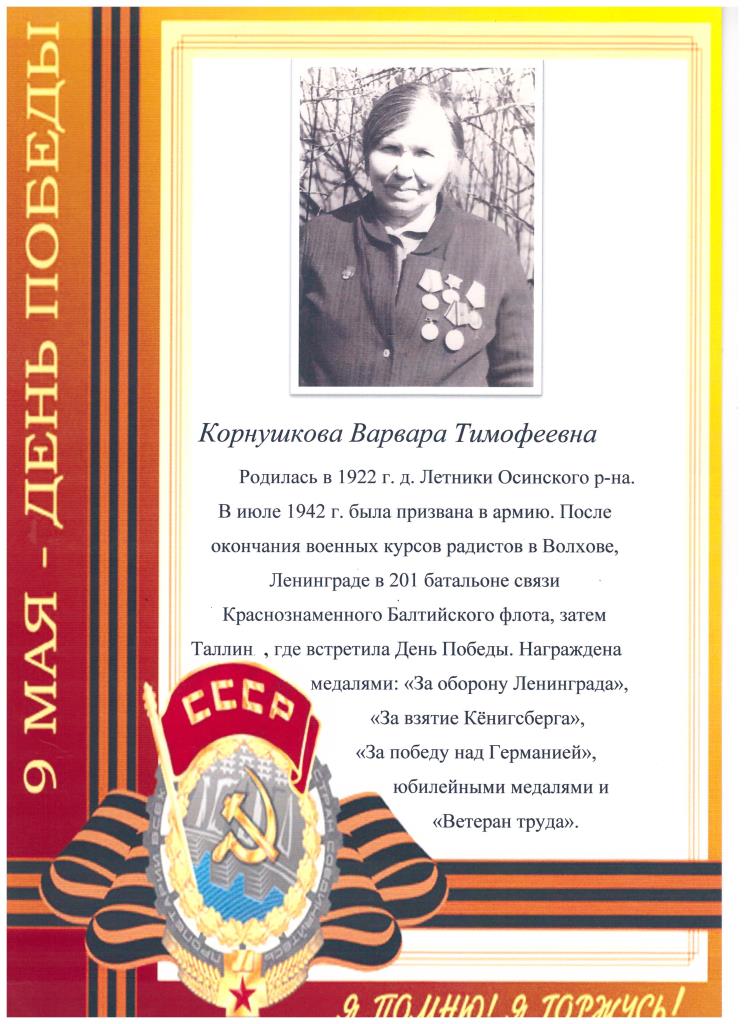 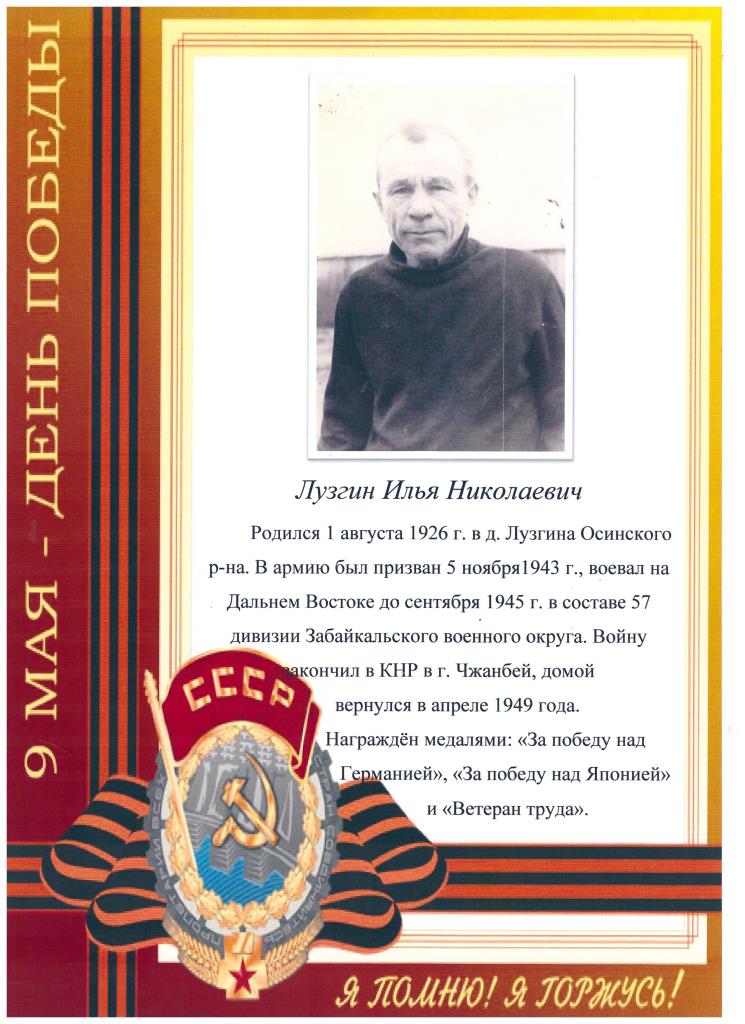 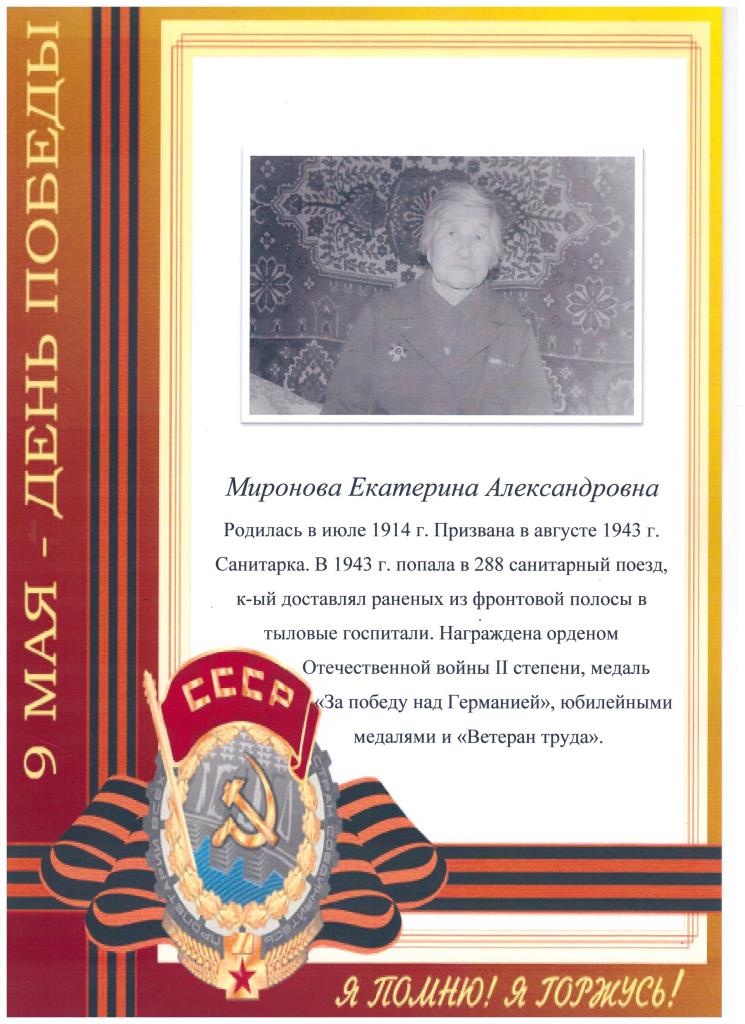 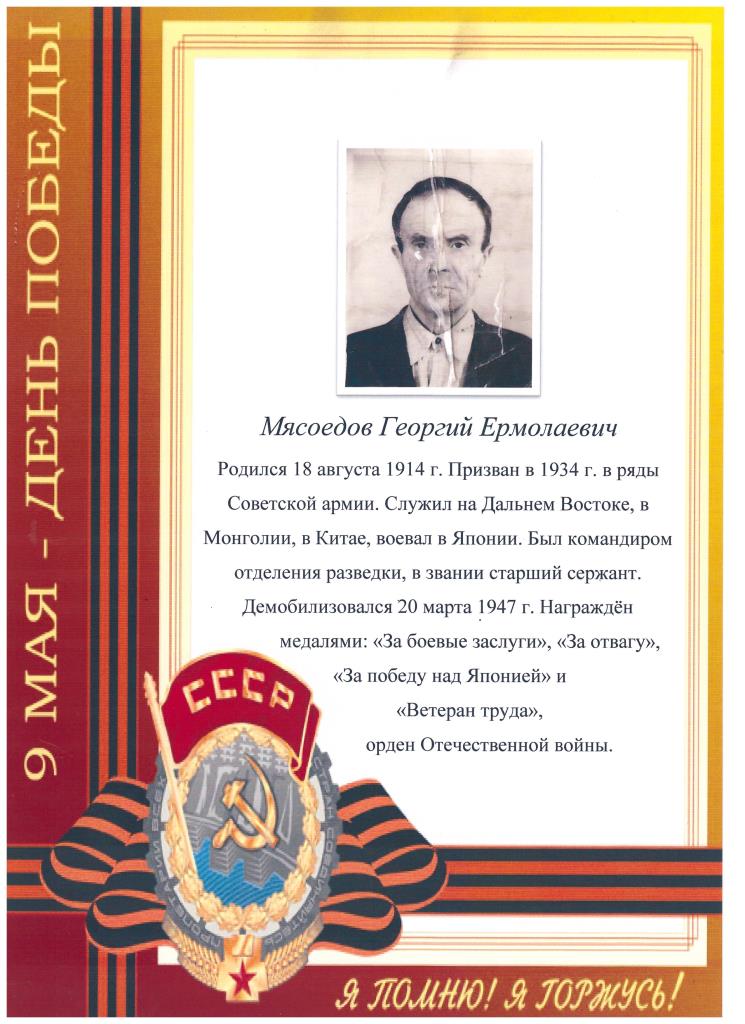 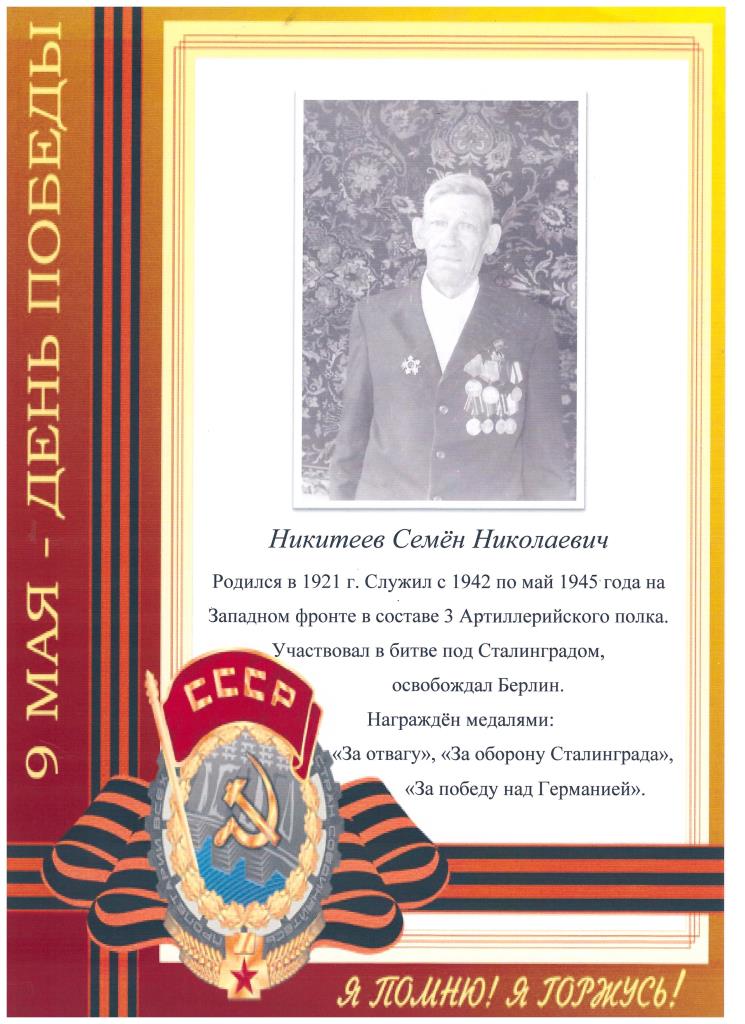 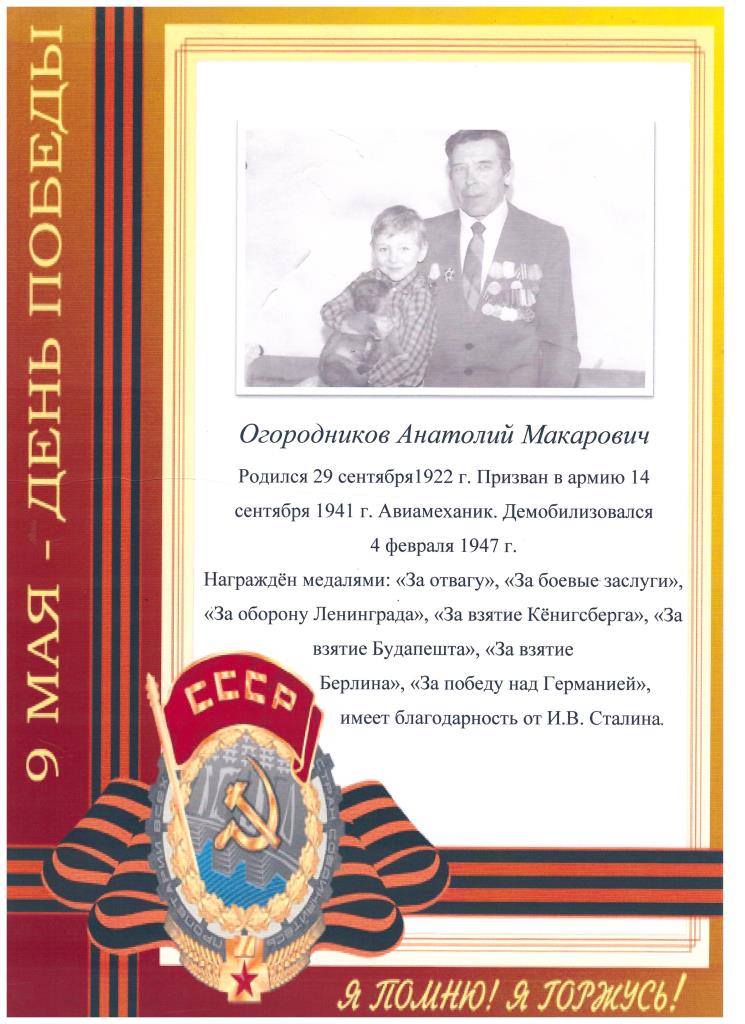 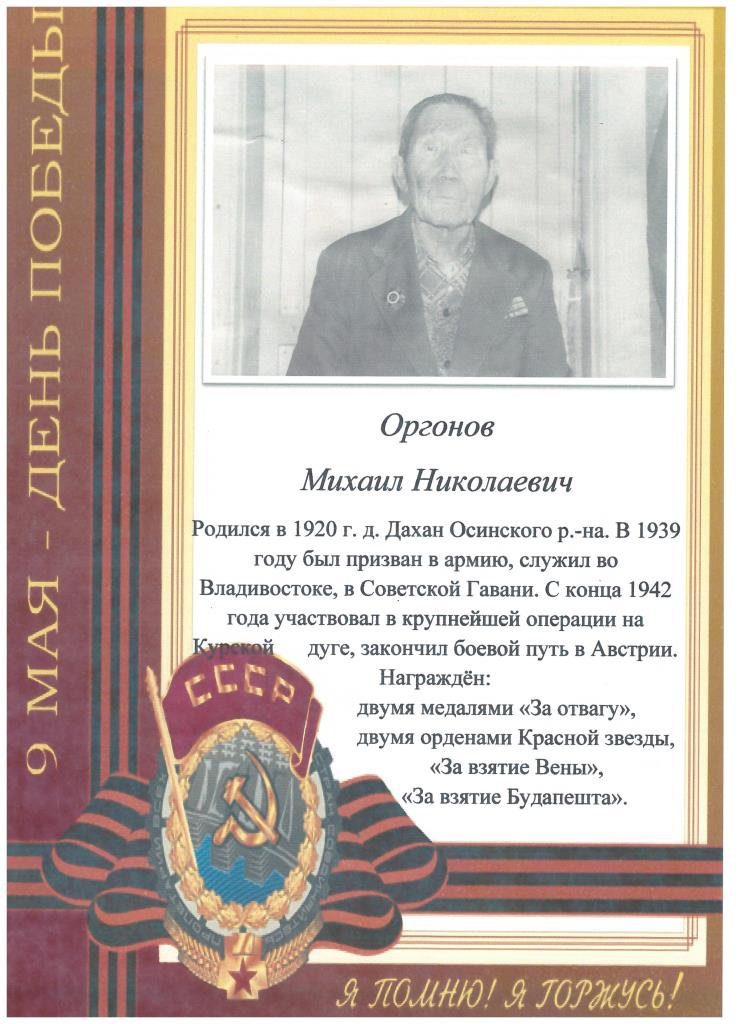 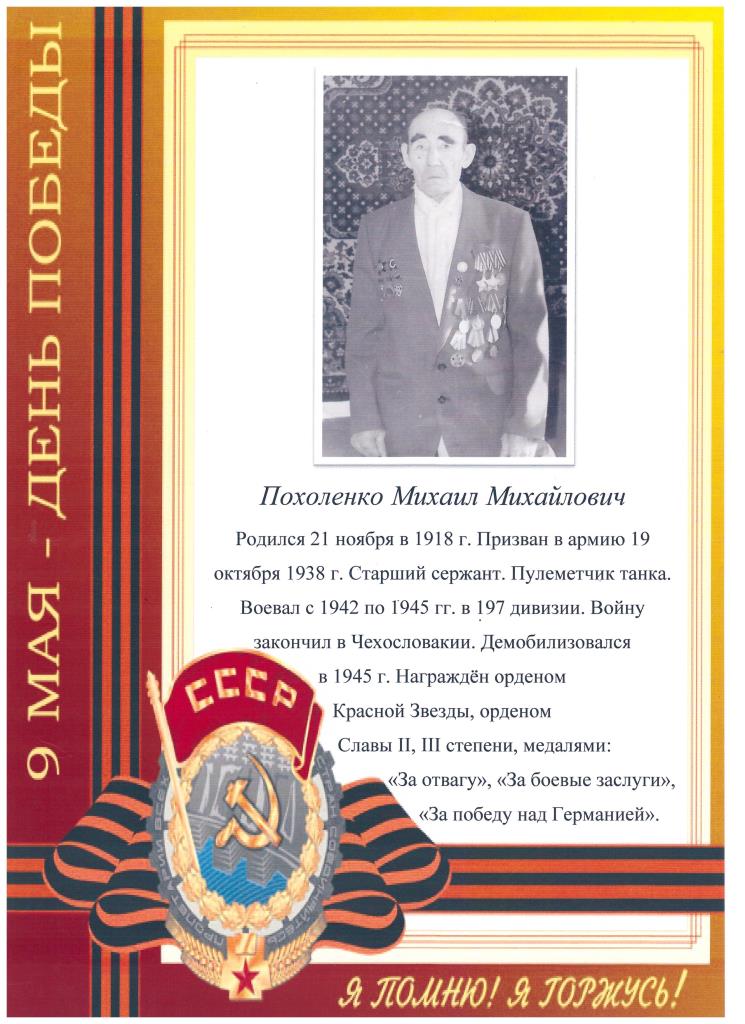 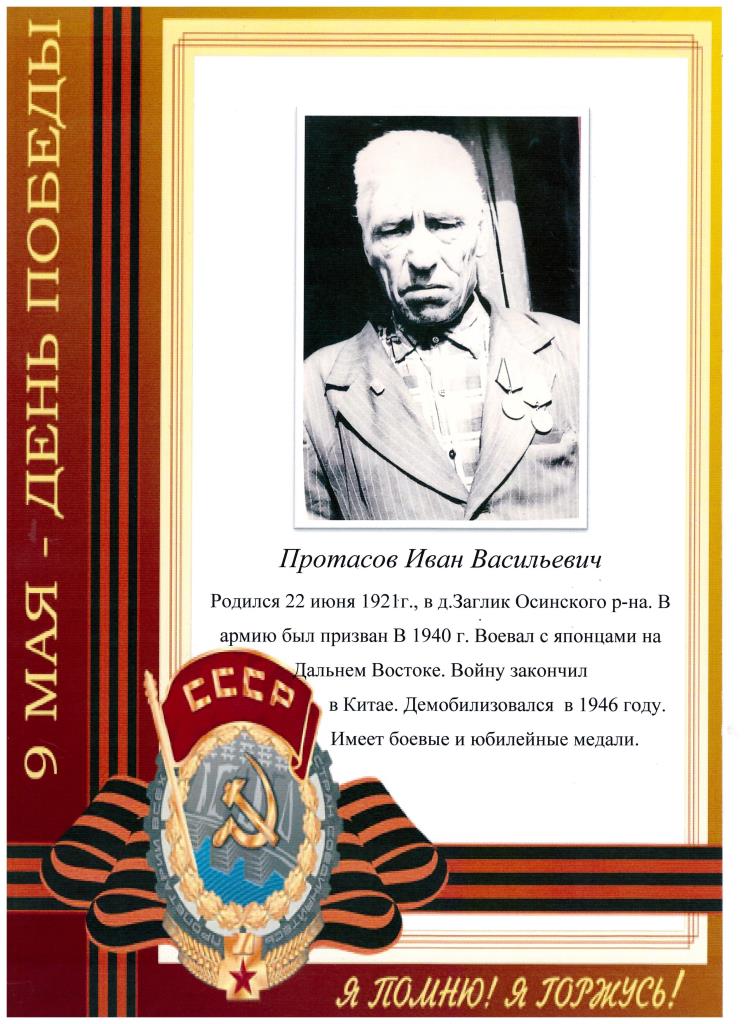 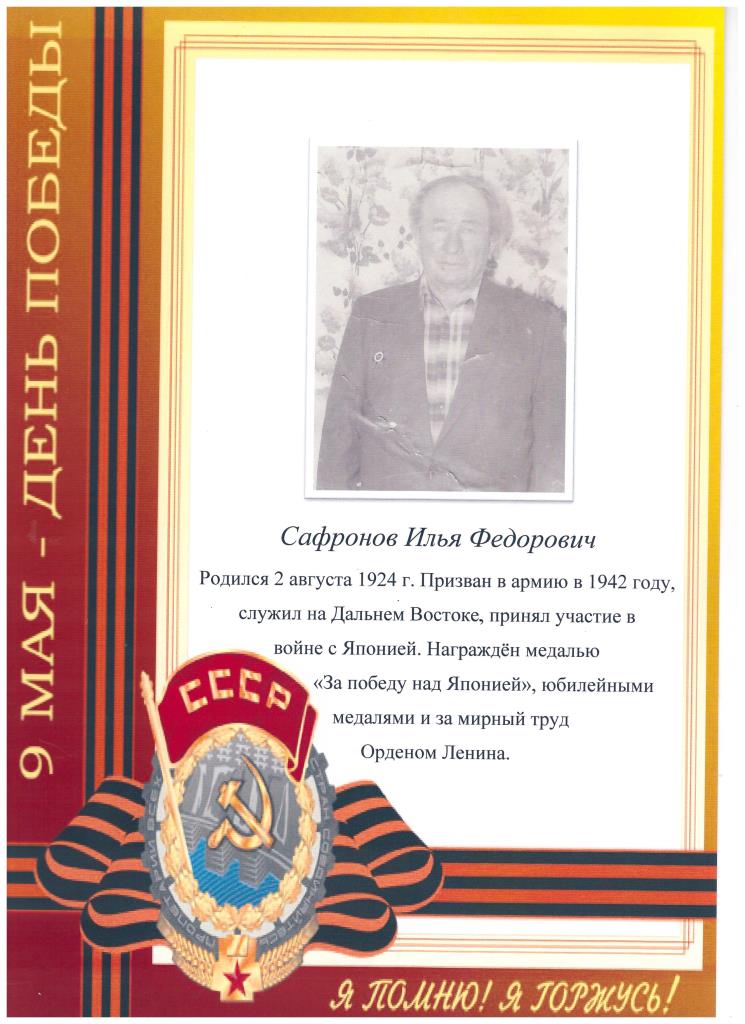 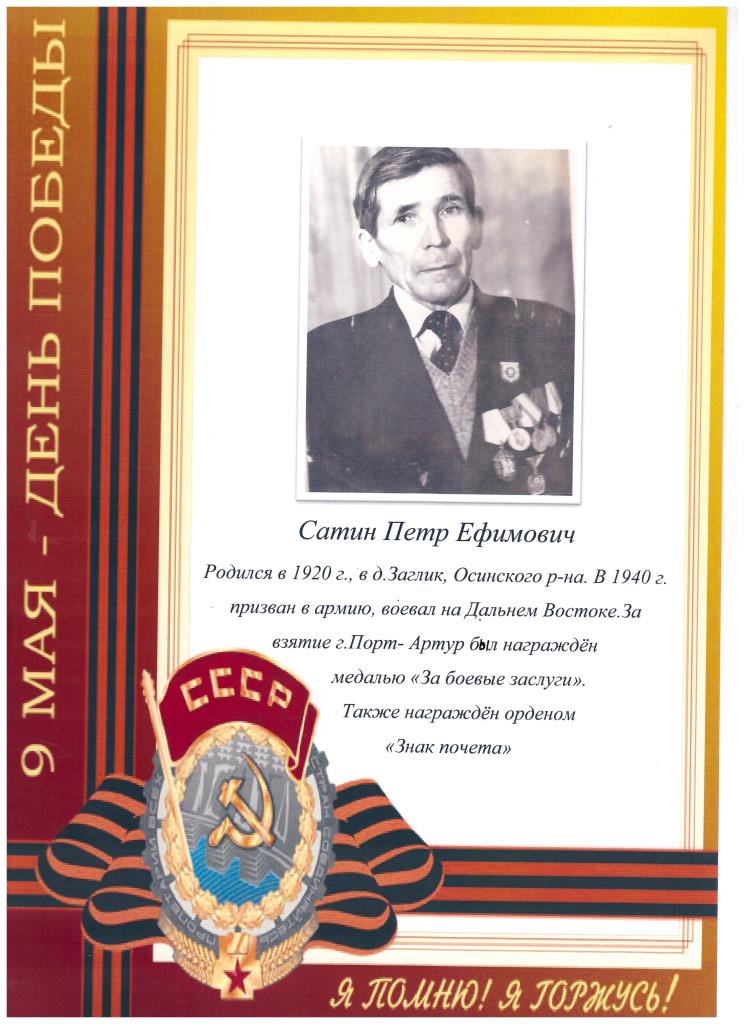 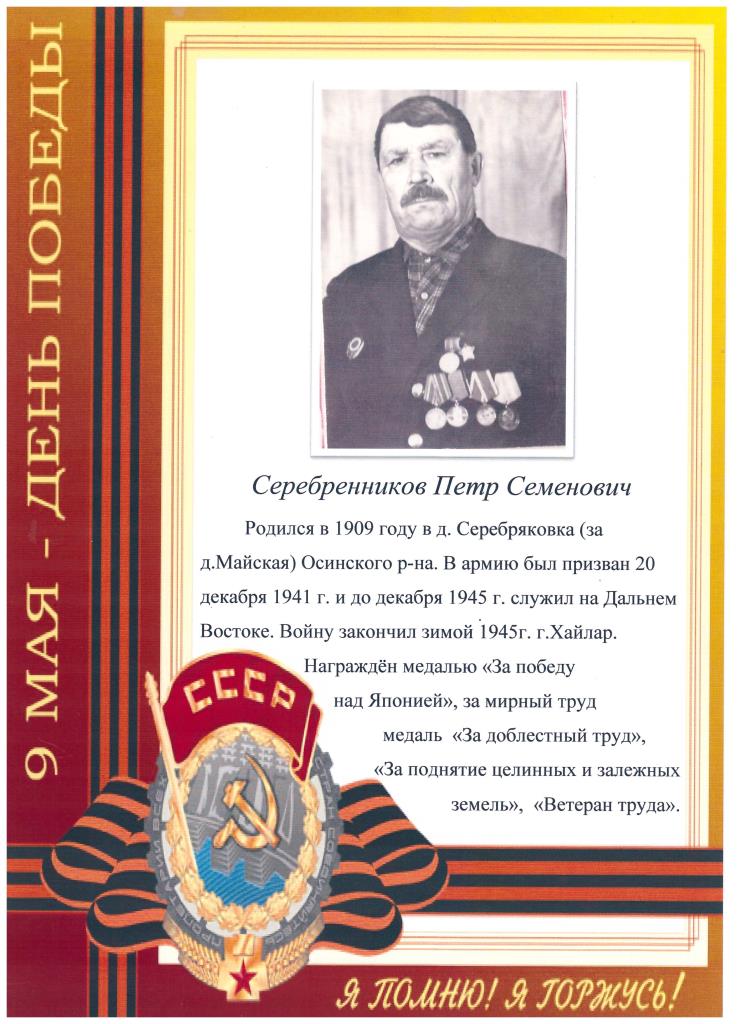 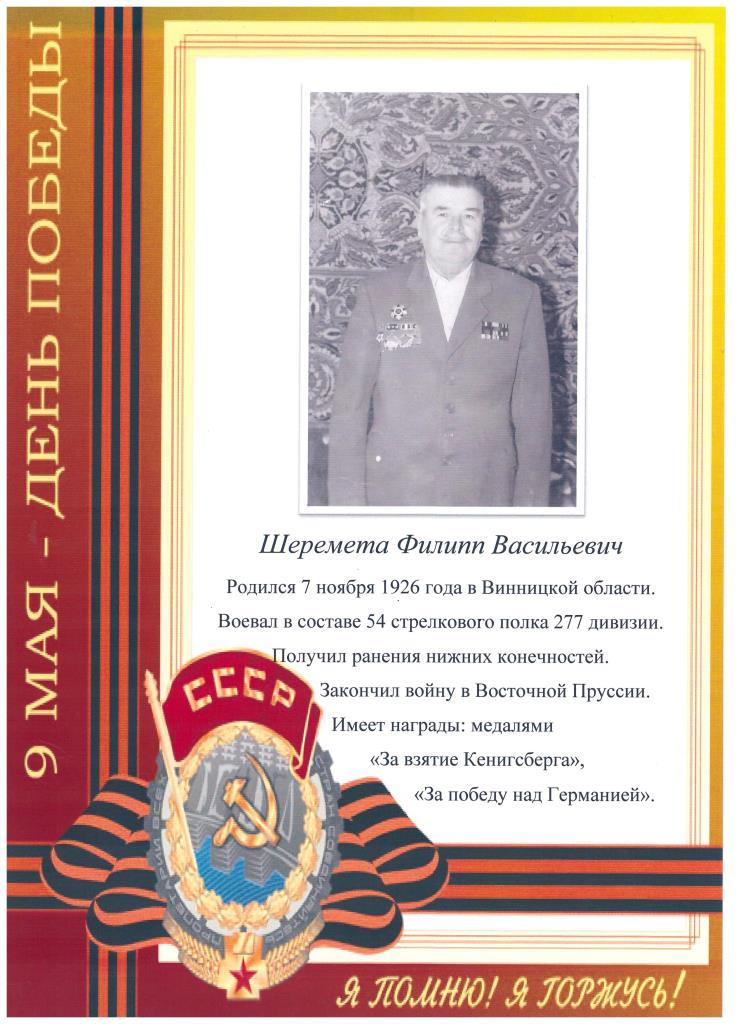 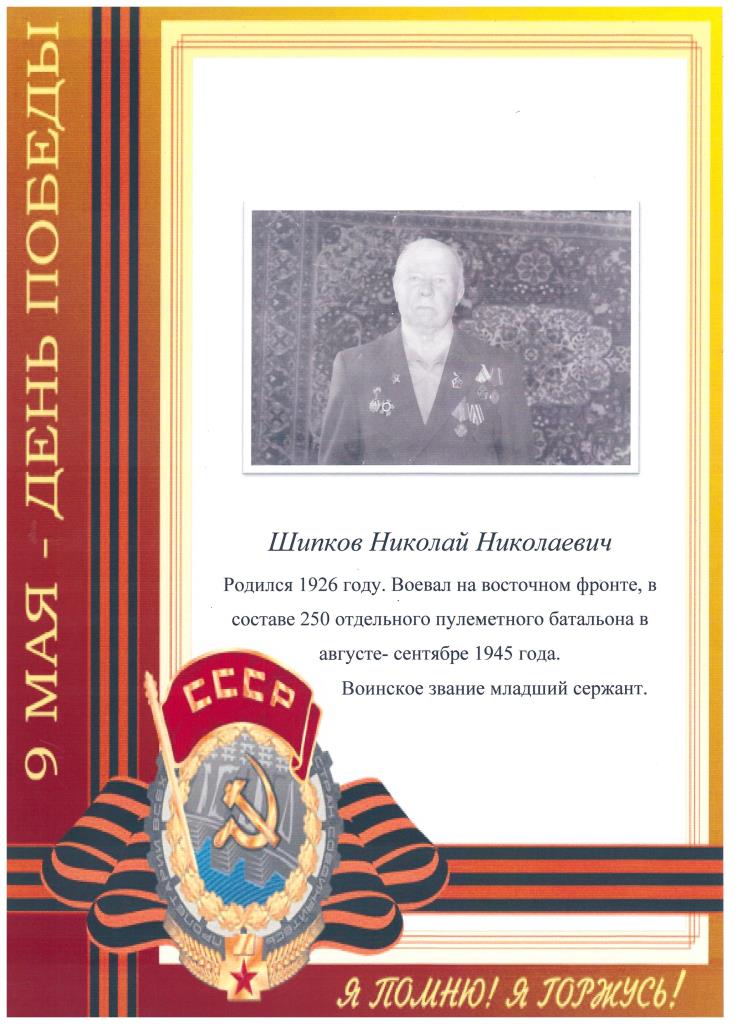 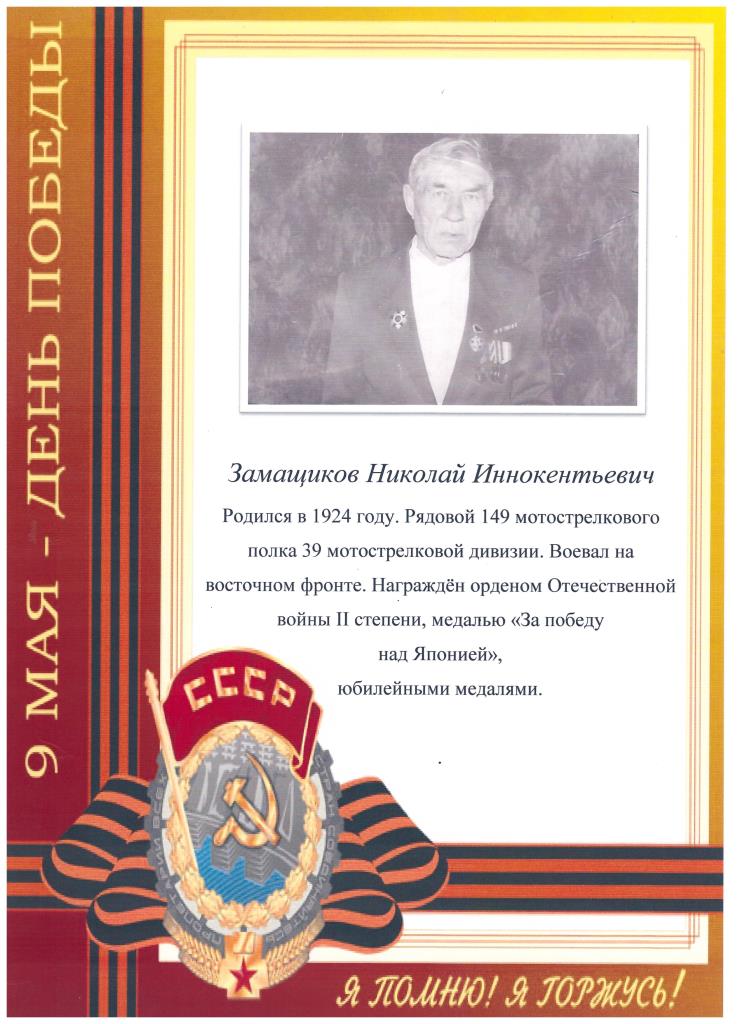 Попов Михаил Гаврилович     
Бартанова Дора Степановна        
Махутов Павел Александрович   
Хинданов Михей Касьянович   